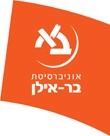 שם ומספר הקורס: ספרא וספרי – מבוא ומבחר סוגיות09-817-01שם המרצה: פרופ' דוד הנשקהסוג הקורס: סמינריון שנת לימודים: תשפ"א                     סמסטר: א' + ב'                       היקף שעות: 2 ש"שאתר הקורס באינטרנט: lemida.biu.ac.il  א. מטרות הקורס ותוצרי למידה: מטרת הקורס היא הקניית יכולות מחקר בספרות מדרשי ההלכה (לחומשים ויקרא, במדבר ודברים) כחוליה מרכזית בספרות התנאים וכשלב חיוני בתולדות ההלכה.    בסיום הקורס מצופה שהסטודנטים יהיו מסוגלים לנתח בדרך מדעית פסקאות ממדרשי ההלכה הרלוונטיים.  ב. תוכן הקורס:מדרשי התנאים - טיבם, היקפם, חלוקתם לאסכולות; כלי העבודה – כתבי יד, מהדורות וספרות הפרשנות; סוגיות יסוד באופיו של מדרש ההלכה; ניתוחי סוגיות נבחרות במדרשי ההלכה, המייצגות מגוון של זוויות במחקרו של קורפוס זה: ניתוח בעיות טקסטואליות, פרשניות ומתודולוגיות.מהלך השיעורים: השיעורים מתנהלים סביב לימוד גופי המקורות, המצויים לפני הלומדים בחוברת הקורס, ועל יסוד ביבליוגרפיה מתאימה.    בשל המצב, השיעורים יינתנו ב-zoom. אם ישתנה המצב לטובה, מתכונת השיעורים תחזור להוראה פרונטלית, אך השימוש ב-zoom יימשך לטובת סטודנטים שלא יוכלו להשתתף פיזית. תכנית הוראה מפורטת לכל השיעורים:הרצאות 4-1: ספרות מדרשי התנאים (לחומשים ויקרא, במדבר ודברים) – טיבה, היקפה, חלוקתה לאסכולות; כלי עבודה: כתבי יד, מהדורות, ספרות הפרשנות. קריאה נדרשת: ראה ביבליוגרפיההרצאות 7-5: למקורה של תופעת המדרש. קריאה נדרשת: מקורות רלוונטיים בחוברת המקורות של הקורס.הרצאות 9-8: לדרכי ההכרעה בכתובים מכחישים זה את זה – בין ר' ישמעאל לר' עקיבא. קריאה נדרשת: מקורות רלוונטיים בחוברת המקורות של הקורס.הרצאות 11-10: 'פשוטו של מקרא' בלשון חז"ל ודרכי המדרש. קריאה נדרשת: מקורות רלוונטיים בחוברת המקורות של הקורס. הרצאות 13-12: יש אֵם למקרא או למסורת – מתנאים לאמוראים. קריאה נדרשת: מקורות רלוונטיים בחוברת המקורות של הקורס. הרצאות 15-14: פרשיות מעשר – בין מגילת המקדש לספרי במדבר. קריאה נדרשת: מקורות רלוונטיים בחוברת המקורות של הקורס.הרצאות 18-16: פרשת עדים זוממים – בעקבי ספרי זוטא דברים. קריאה נדרשת: מקורות רלוונטיים בחוברת המקורות של הקורס.הרצאות 20-19: מדרש ההגדה של פסח. קריאה נדרשת: מקורות רלוונטיים בחוברת המקורות של הקורס.     הרצאות 22-21: ספירת היובל וספירת העומר – שיטת מדרשי ההלכה. קריאה נדרשת: מקורות רלוונטיים בחוברת המקורות של הקורס.הרצאות 24-23: קדושת ירושלם – למחלוקת חז"ל עם ההלכה הכיתתית. קריאה נדרשת: מקורות רלוונטיים בחוברת המקורות של הקורס.הרצאות 26-25: 'המחלוקת הראשונה': טיבה ותולדותיה. קריאה נדרשת: מקורות רלוונטיים בחוברת המקורות של הקורס. ג. דרישות קדם: היכרות כללית עם ספרות חז"ל. ד. מטלות:עבודה סמינריונית, שבה יישמו הסטודנטים באופן עצמאי את המתודות שנלמדו במהלך הקורס, מתוך ניתוח פסקה ממדרשי ההלכה הרלוונטיים.ה. מרכיבי הציון הסופי:ציון מספרי, על-פי העבודה הסמינריונית והפעילות במהלך הקורס.ו. ביבליוגרפיה:י"נ אפשטיין, מבוא למדרשי הלכה, בתוך: מבואות לספרות התנאים, ירושלם תשי"ז; M.I. Kahana, "The Halakhic Midrashim", S. Safrai et al. (eds.), The Literature of the Sages, Amsterdam 2006, p. 3 ff.     ש' ליברמן, "מדרשי הכתובים בהלכה", בתוך: יוונית ויוונות בארץ ישראל, ירושלם תשכ"ג;א"א פינקלשטיין, מבחר מחקרים במדרשי הלכה, בתוך: ספרא, כרך ה, ירושלם תשנ"ב;מ"י כהנא, ספרי זוטא דברים, מבוא, ירושלם תשס"ג.     ספרי הלימוד (textbooks): חוברת מקורות של הקורס, ומקורות שבביבליוגרפיה.ז. שם הקורס באנגלית:Sifra and Sifre – Introduction and Texts